МБДОУ «Березовский детский сад №35»Конспект интегрированного занятияс детьми ЗПР старшего дошкольного возрастапо лексической теме:  «Дикие животные и их детеныши»Выполнили: учитель – логопед Акимова Ольга Валерьевна педагог  - психолог Куракина Елена Евгеньевнаг.о.г. Арзамас2023г.Цель: Активизация и расширение словаря, развитие интеллектуальной сферы и  познавательной активности.Задачи:Формирование опыта совместной образовательной деятельности со сверстниками и взрослыми;Расширение словаря существительных и прилагательных;Развитие произвольного слухо – зрительного и зритель – двигательного внимания;Формирование умения составлять описательный рассказ с опорой  на схему;Закрепление навыка ориентации в пространстве;Развитие зрительного восприятия, памяти и мышления;Воспитание отзывчивости и доброжелательности;Оборудование: коврограф «Ларчик», дикие животные и их детеныши из фетра, муляжи (медведь - медвежонок, волк - волчонок, лиса – лисенок, белка – бельчонок), мешочек, настольная песочница, сюжетная картина «Лесные звери», мяч, схема описательного рассказа, ноутбук, CD «Звуки леса», картинки с изображением животных, карточки «Продолжи ряд», деревянные елки разного размера.Ход занятия1. Организационный моментЗдравствуйте, ребята!Мы рада всех вас сегодня видеть. Какое у вас настроение?Д: ОтветыНа коврографе вывешены фетровые дикие животные и их детёныши (см. фото 1).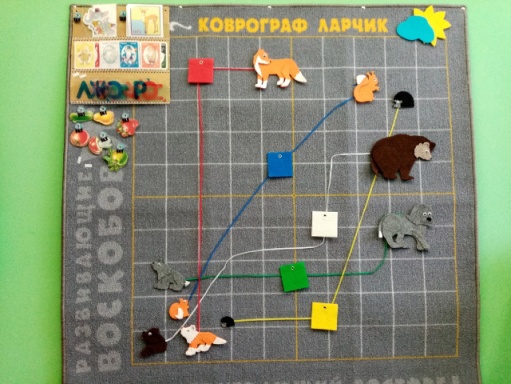 Л: Детеныши диких животных заигрались и потерялись.  Давайте поможем им отыскать их мам. Для этого нам нужно выполнить все задания в конвертах.Для определения последовательности выполнения заданий дети по очереди достают муляжи животных из мешочка.2. Основная частьЖелтый конверт: «Песочница – Лесные звери»П: Ребята, посмотрите кто это?Д: Дикие животныеП: А где они живут? Д: В лесу.П: Ребята, а я где то видела лес в нашем кабинете. Давайте его найдем.Д: Рассматривание  картинки «Лес»Игра  «Где чей дом?» П: Наши животные не могут найти свои домики. Что делать?Д:  Нужно им помочь найти домики.П: Для этого, нужно поочередно ответить полным предложением на мои вопросы. Где живет лиса?Д: Лиса живёт в норе.П: Значит, это чья нора?Д: Это лисья нора.П: Где живёт медведь?Д: Медведь живет в берлоге.П: Значит это чья берлога? Д: Это медвежья берлога.П: Где живёт Белка?Д: Белка живет в дупле.П: Значит, это чье дупло? Д: Это беличье дупло.П: Где живет волк?Д: Волк живет в логове.П: Значит, это чье логово?Д: Это волчье логово.П: Молодцы. Игра «Кого не стало?»П: Наши животные любят играть в прятки,  закройте глаза и  кто-то из них спрячется, а вы угадаете, кого не стало.Педагог засыпает по очереди каждого животного песком.П: Кого не стало?Д: Медведя, Белки, Волка, Лисы.П: Умнички!Белый конверт: Упражнение «Продолжи ряд»П: Наши животные собрались делать запасы на зиму, давайте поможем им построиться. Каждому ребенку предлагается найти закономерность и продолжить предложенный ряд. П: Ребята, рассмотрите и разделите их, на повторяющиеся группы.  У каждой дорожки есть своя закономерность. Обратите внимание на цвет зайцев и ежей.Д: Самостоятельно выполняют свою закономерность. Проверяют друг у друга.Зеленый конверт: Уточнение значений слов, обозначающих пространственное положение предметов по отношению друг к другу.Упражнение на ориентацию в пространстве «В лесу».  Л: Дети я вас приглашаю на прогулку в лес. Наши животные хотят показать нам, где они живут. Давайте вспомним, где у нас право, а где лево. Покажите правую руку, левую.Расположите справа от маленькой елки своё животное.Поставьте слева от животного  среднюю елку.Назовите предметы, расположенные справа от животного. Назовите предметы, расположенные слева от  елки.Расположите животное впереди большой ёлки. Кто впереди?Расположите среднюю елку за маленькой елкой.Расположите между елками коричневое животное.Дети выполняют  перемещение животного/елки в соответствии с инструкцией педагога (Впереди – сзади; Справа – слева; Между). Ответ на вопрос – Где сидит волк? Впереди – сзади - между.Синий конверт:Л: Посмотрите ребята в синем конверте у нас разрезная картинка. Давайте соберем ее и узнаем, во что мы будем сейчас играть.Д: Собирают картинку.Л: Предлагаю вам поиграть в игру.Игра с мячом  «Угадай кто?»              «Какой? Какая?» Педагог произносит слово -определение  -  бросает кому – либо из детей мяч; ребёнок должен поймать мяч и назвать подходящее животное .Серый – Волк; Хитрая – Лиса;  Косолапый – Медведь;  Зубастый – Волк; Быстрый –Заяц; Рыжая – Белка; Колючий – Еж, Неуклюжий – Медведь.Игра с мячом наоборотКакая лиса? – Хитрая, коварная, рыжая.Какой волк? – Злой, хищный, серый, зубастый, клыкастый, лохматый.Какой медведь? – Неуклюжий,  косолапый, мохнатый, большой, добрый.Какой заяц? – Трусливый, косой, серый, быстрый.Красный конверт:Л: Ребята нам нужно составить описательный рассказ о животных. Я помогу вам. Посмотрите, какие подсказки для составления рассказа мы приготовили. По этой схеме вы и будете рассказывать. На примере одного животного я составлю первый  рассказ. Упражнение «Составь рассказ по схеме» Д. Рассматривают схему.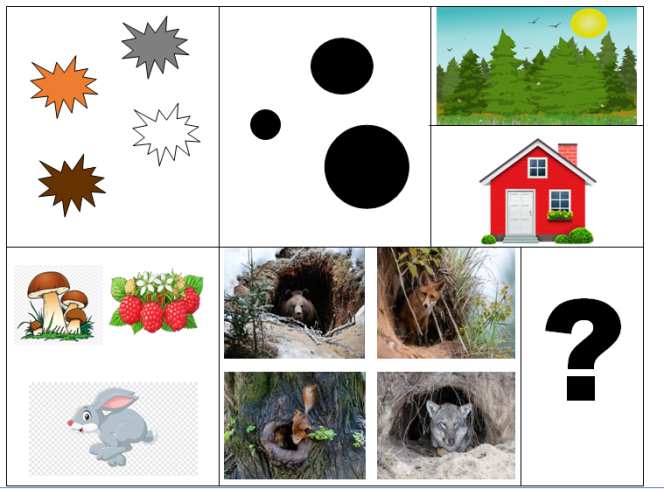 Окрас – Размер –– Дикий/Домашний -  Чем питается - Где живет – Кто это?Л: Составляет описательный рассказ о зайце.Д: Ребенок с помощью мешочка выбирает животное, о котором будет составлять рассказ по схеме.Медведь – Лиса – Волк – Белка.Физкультминутка «Повадки диких зверей»П: Дети, все звери разные, и характеры, и повадки у них отличаются. Давайте под музыку их сейчас с вами покажем.Д: Изображают животное и его характер в соответствии с музыкой.3. Заключительная частьП: Мы выполнили все задания и наши малыши вернулись к своим мамам. Д: Соединяют детенышей и мам.П: У наших животных отличное настроение, потому что они вернулись домой. А какое настроение у вас после наших игр?Давайте каждый  покажет на кубике своё настроение.Отобразить свое настроение на речевых кубиках и составить шуточное предложение.Рефлексия:П: Что понравилось? Что было сложным? Что повторим?Д: Ответы